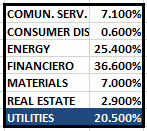 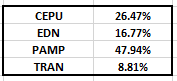 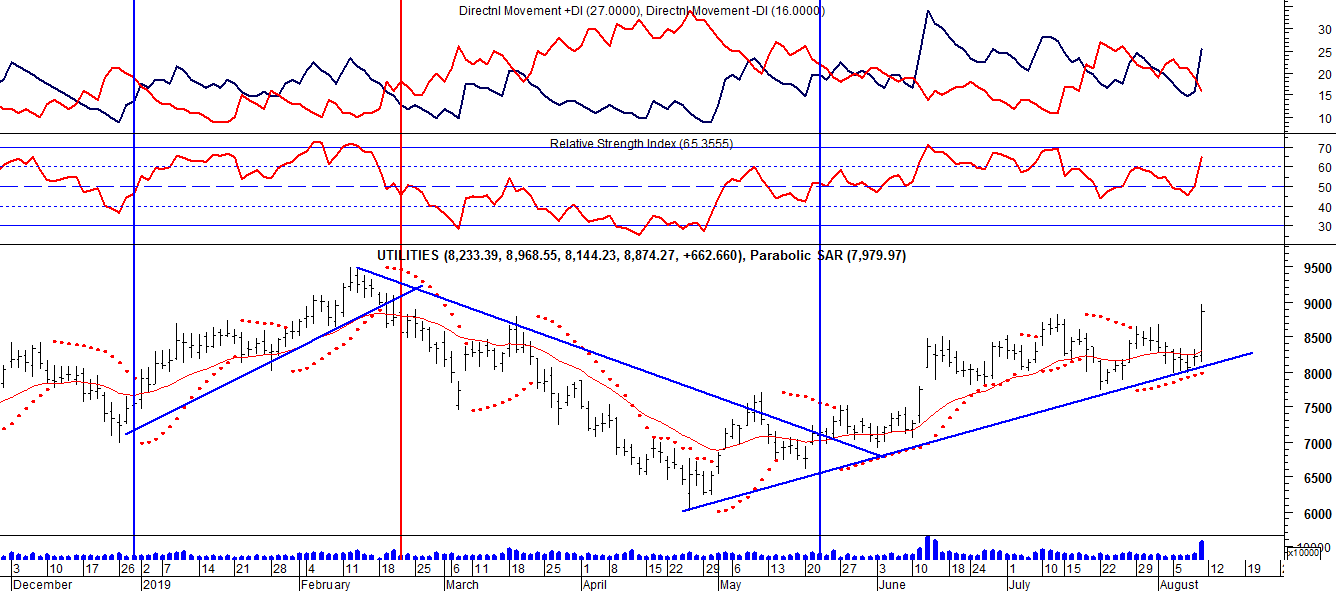 Semana con muy buen desempeño para el sector.La perspectiva de que el actual Gobierno Nacional pueda continuar a partir de fin de año ayudó a las empresas que facturan servicios públicos.TRAN cierra en $ 47,60 con suba de 2.04% en la semana.PAMP queda en $ 63,50 subiendo el 10.15% y su adr cierra en us$ 35.12 con suba de 8.93%.CECO2 cierra en 11,10 subiendo el 1.84% semanal.EDN termina la semana en $ 42,30 con suba de 3.17% en la semana y en N.Y. queda en us$18.70 subiendo el 2.86%.Por último, CEPU cierra en $ 40,45 con suba de 1.89%, en N.Y. queda en us$ 8.96 positiva el 0.56%.EVOLUCION DE LOS ACTIVOS EN LA SEMANA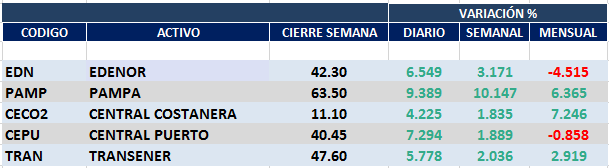 PAMPA (Cierre al 09/08/19 $ 63,50)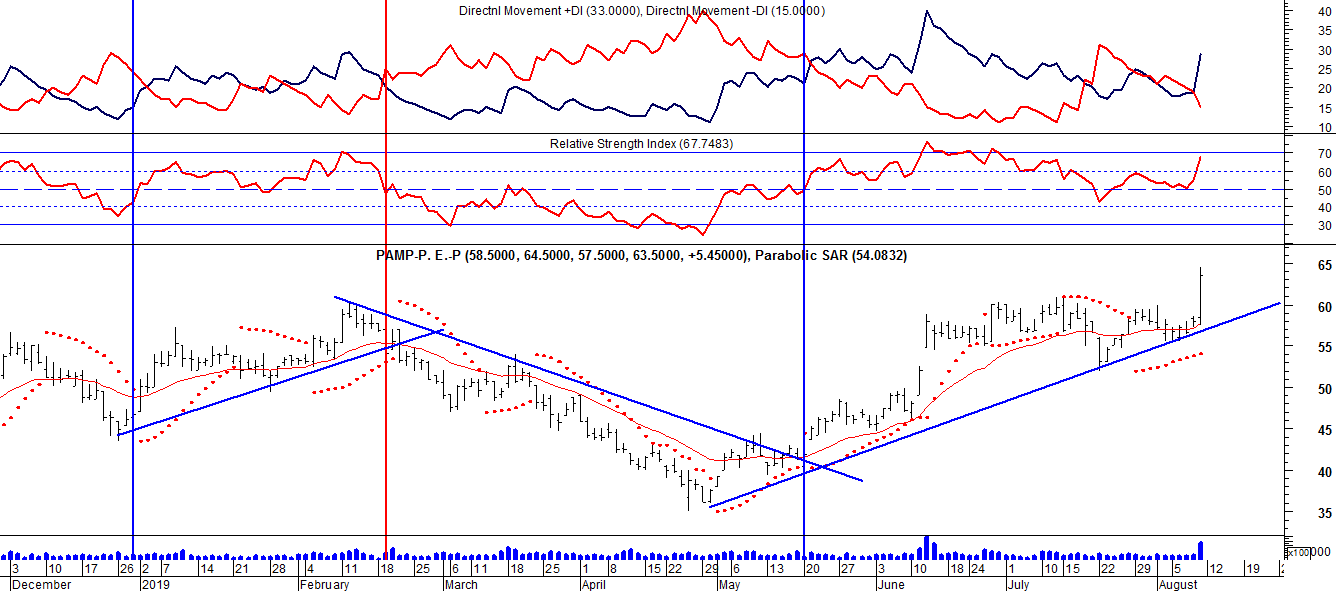 Señal de venta el 21/06 en $ 38.40.Señal de compra el 30/06 en $ 39.35.       Señal de venta el 10/07 en $ 39.05.Señal de compra el 28/07 en $ 39.Señal de venta el 08/08 en $ 38.50Señal de compra el 11/08 en $ 39.25.Señal de venta el 09/11 en $ 45.35.Señal de compra el 18/12 en $ 44.35.Señal de venta 02/02 en $ 53,00.Señal de compra el 27/05 en $ 43,50.EDENOR (Cierre al 09/08/19 $ 42,30)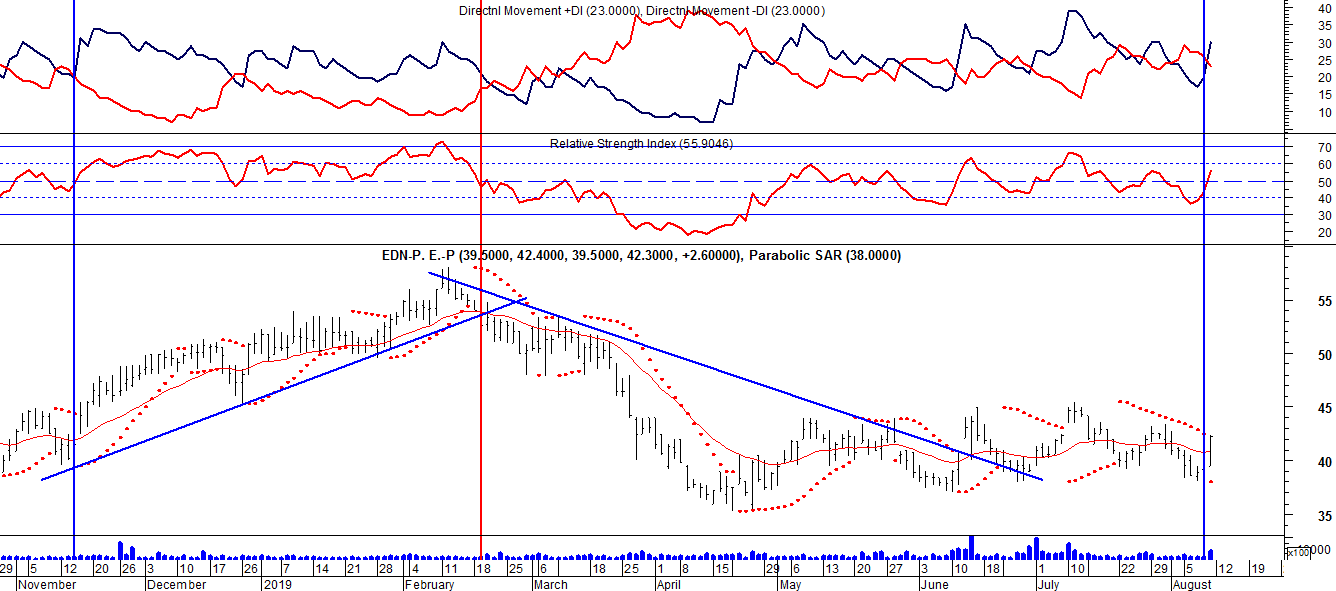 Señal de venta en $ 12.20 el 05/08.Señal de compra el 17/08 en $ 11.95.Señal de venta el 20/12 en $ 21.50.Señal de compra el 02/01 en $ 21.75.Señal de venta el 06/03 en $ 25.80.Señal de compra el 22/03 en $ 25.80.Señal de venta el 26/04 en $ 26.74.Señal de compra el 28/06 en $ 25.70.Señal de venta el 08/08 en $ 26.75.Señal de compra el 11/08 en $ 27,00.Señal de venta el 10/11 en $ 37.10.TRAN (Cierre al 09/08/19 $ 47,60)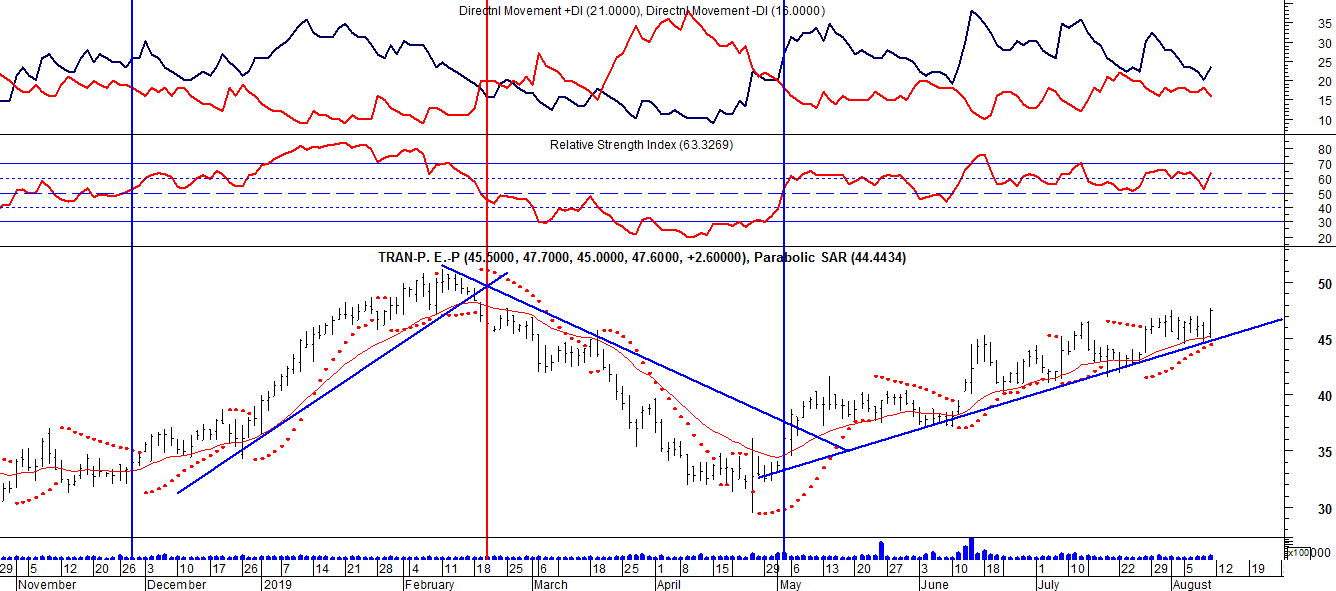 Señal de compra el 06/09 en $ 7.30.Señal de venta el 8/11 en $ 10.60.Señal de compra el 16/11/2016 en $ 10.65.Señal de venta el 13/07 en $ 28.40.Señal de compra el 11/08 en $ 26.70.Señal de venta el 13/10 en $ 39.30.Señal de compra el 19/10 en $ 40.00.Señal de venta el 12/12 en $ 44.25.Señal de compra el 20/12 en $ 43.50.Señal de venta el 05/02 en $ 56.00.Señal de compra el 02/03 en $ 55,00.Señal de venta el 22/03 en $ 58,00.Señal de compra el 06/04 en $ 58,00.Señal de venta el 18/04 en $ 60,00.